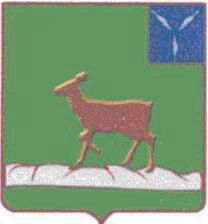 АДМИНИСТРАЦИЯИВАНТЕЕВСКОГО МУНИЦИПАЛЬНОГО РАЙОНАСАРАТОВСКОЙ ОБЛАСТИПОСТАНОВЛЕНИЕОт  02.04.2018 №  194                                                                 с. ИвантеевкаВо исполнение Федерального закона РФ от 23 ноября 2009 года ФЗ-261 «Об энергосбережении и повышении энергетической эффективности и о внесении изменений в отдельные законодательные акты Российской Федерации»,руководствуясь Федеральным законом от 06.10.2003 № 131-ФЗ «Об общих принципах организации местного самоуправления в Российской Федерации», администрация Ивантеевского муниципального района ПОСТАНОВЛЯЕТ:1. Утвердить муниципальную программу "Энергосбережение и повышение энергетической эффективности на территории Ивантеевского муниципального образования на 2018-2020 годы" согласно приложению 1.2.  Контроль за выполнением настоящего постановления возложить на заместителя главы администрации Ивантеевского муниципального района Савенкова Ю.Н.Глава Ивантеевскогомуниципального района                                                              В.В. Басов                                                                                                                        Приложение № 1 к постановлению                                                                                                                        администрации Ивантеевского                                                                                                                        муниципального района                                                                                                                        От 02.04.2018№194 Муниципальная программа
«Энергосбережение и повышение энергетической эффективности на территории Ивантеевского муниципального образования на 2018-2020 годы»Паспорт программыВерно: управляющая деламиадминистрации Ивантеевскогомуниципального района	А.М.Грачева1. Характеристика сферы реализации муниципальной программыПрограмма энергосбережения - это единый комплекс организационных и технических мероприятий, направленных на экономически обоснованное потребление энергоресурсов, и является фундаментом планомерного снижения затратной части тарифов.В настоящее время экономика и бюджетная сфера Ивантеевского муниципального образования  характеризуется повышенной энергоемкостью по сравнению со средними показателями Саратовской области.При существующем уровне энергоемкости экономики и социальной сферы муниципального образования дальнейшие изменения стоимости топливно-энергетических и коммунальных ресурсов приведут к следующим негативным последствиям:- росту затрат учреждений и предприятий, расположенных на территории муниципального образования, на оплату топливно-энергетических и коммунальных ресурсов, приводящему к снижению конкурентоспособности и рентабельности их деятельности;- снижению эффективности бюджетных расходов, вызванному ростом доли затрат на оплату коммунальных услуг в общих затратах на муниципальное управление.Высокая энергоемкость предприятий в этих условиях может стать причиной снижения темпов роста экономики муниципального образования и налоговых поступлений в бюджет.Для решения проблемы необходимо осуществление комплекса мер по интенсификации энергосбережения, которые заключаются в разработке, принятии и реализации срочных согласованных действий по повышению энергетической эффективности при производстве, передаче и потреблении энергии и ресурсов других видов на территории Ивантеевского муниципального образования.Основным инструментом управления энергосбережением является программно-целевой метод, предусматривающий разработку, принятие и исполнение муниципальных целевых программ энергосбережения.Муниципальная программа «Энергосбережение и повышение энергетической эффективности Ивантеевского муниципального образования на период 2018-2020 годы направлена на создание системы технических, нормативно-правовых, финансово-экономических и организационных механизмов энергосбережения для обеспечения перехода экономики на энергосберегающий путь развития, повышение надежности топливо- и энергообеспечения, снижение годового потребления энергоресурсов в бюджетной сфере за счет энергосбережения на 10-15%.В предстоящий период на территории муниципального образования должны быть выполнены установленные Законом требования в части управления процессом энергосбережения, в том числе:- проведение энергетических обследований;- учет энергетических ресурсов;- ведение энергетических паспортов;- ведение топливно-энергетических балансов;- нормирование потребления энергетических ресурсов.В настоящее время создание условий для повышения эффективности использования энергии и других видов ресурсов становится одной из приоритетных задач социально-экономического развития Ивантеевского муниципального образования.2. Цели и задачи муниципальной программыЦелью программы является создание системы технических мер финансово-экономического и организационного механизмов энергосбережения для обеспечения на этой основе перехода муниципального учреждения «Ивантеевское» на энергосберегающий путь развития.Для достижения поставленной целей в ходе реализации Программы  необходимо решить следующие задачи:1. Проведение энергоаудита, энергетических обследований, ведение энергетических паспортов.2. Обеспечение учета всего объема потребляемых энергетических ресурсов.3. Организация ведения топливно-энергетических балансов.4. Нормирование и установление обоснованных лимитов потребления энергетических ресурсов.Для выполнения данной задачи необходимо:- разработать методику нормирования и установления обоснованных нормативов и лимитов энергопотребления;- учитывать показатели энергоэффективности серийно производимых машин, приборов и оборудования, при закупках для муниципальных нужд.Поставленная цель и решаемые в рамках Программы задачи направлены на повышение эффективности использования энергетических ресурсов при их потреблении. Достижение поставленной цели не решает в полной мере проблему высокой энергоемкости бюджетной сферы и экономики муниципального образования, но позволяет выполнить первый этап решения данной проблемы: создать к 2020 году условия для перевода экономики и бюджетной сферы муниципального образования на энергосберегающий путь развития и значительно снизить негативные последствия роста тарифов на основные виды топливно-энергетических ресурсов.3. Целевые показатели муниципальной программыОсновными целевыми показателями объема муниципальной программы является следующий показатель:- Выполнение работ (мероприятий), направленных на энергосбережение и повышение энергетической эффективности использования энергетических ресурсов системы теплоснабжения  Муниципального бюджетного учреждения «Ивантеевское». Сведения о целевых показателях муниципальной программы приведены в приложении № 1 к муниципальной программе.
4. Прогноз конечных результатов муниципальной программы, сроки и этапы развития муниципальной программыВ ходе реализации Программы планируется достичь следующих результатов:- наличие энергетического паспорта;- топливно-энергетических балансов;- актов энергетических обследований;- установленных нормативов и лимитов энергопотребления;-сокращения удельных показателей энергоемкости и энергопотребления  на 10 процентов по сравнению с 2017 годом (базовый год);- снижения относительных затрат  на оплату коммунальных ресурсов.Реализация программных мероприятий даст дополнительные эффекты в виде:- формирования действующего механизма управления потреблением топливно-энергетических ресурсов и сокращение бюджетных затрат на оплату коммунальных ресурсов;- снижения затрат на энергопотребление в результате реализации энергосберегающих мероприятий;Повысить безопасность эксплуатации и надежность работы оборудования благодаря переходу на менее энергоемкое оборудование.Муниципальная программа планируется к реализации в течение 2018- 2020 годов. Поэтапной реализации программы не предусматривается.  5. Обобщенная характеристика мер государственного регулированияМеры государственного регулирования в сфере реализации муниципальной программы не предусматриваются.Верно: управляющая деламиадминистрации Ивантеевскогомуниципального района	А.М.ГрачеваПриложение 1к муниципальной программе«Энергосбережение и повышение энергетическойэффективности на территории Ивантеевскогомуниципального образования на 2018-2020г.г.»Сведения  О целевых показателях муниципальной программы«Энергосбережение и повышение энергетической эффективности на территории Ивантеевского муниципального образования на 2018-2020годы»Верно: управляющая деламиадминистрации Ивантеевского муниципального района                                                                                                      А.М. ГрачеваПриложение 2к муниципальной программе«Энергосбережение и повышение энергетическойэффективности на территории Ивантеевского                                                                                                                                                                    муниципального образования на 2018-2020г.гПеречень основных мероприятий муниципальной программы«Энергосбережение и повышение энергетической эффективности на территории Ивантеевского муниципального образования на 2018-2020годы»Приложение 3к муниципальной программе«Энергосбережение и повышение энергетическойэффективности на территории Ивантеевского                                                                                                                                                                 муниципального образования на 2018-2020г.г.»                        Система мероприятиймуниципальной программы «Энергосбережение и повышение энергетической эффективности на территории Ивантеевского муниципального образования на 2018-2020годы»Верно: управляющая делами администрации Ивантеевскогомуниципального района                                                                                                     А.М. ГрачеваОб утверждении муниципальной программы «Энергосбережение и повышение энергетической эффективности на территории Ивантеевского муниципального образования на 2018-2020 годыНаименование ПрограммыМуниципальная программа
«Энергосбережение и повышение энергетической эффективности на территории Ивантеевского  муниципального образования 2018-2020 годы» (далее – Программа)Ответственный исполнительпрограммыАдминистрация Ивантеевского муниципального района Саратовской областиЗаказчик программыАдминистрация Ивантеевского муниципального района Саратовской областиРазработчик программыАдминистрация Ивантеевского муниципального района Саратовской областиОсновные цели программы-Повышение эффективности использования энергетических ресурсов;- экономия финансовых средств бюджета Ивантеевского муниципального образования;-улучшение экологической ситуации.Задачи  муниципальнойпрограммыСоздание системы технических мер финансово-экономического и организационного механизмов энергосбережения для обеспечения на этой основе перехода на энергосберегающий путь развития.Целевые показатели программы- Выполнение работ (мероприятий), направленных на энергосбережение и повышение энергетической эффективности использования энергетических ресурсов системы теплоснабжения  Муниципального бюджетного  учреждения «Ивантеевское».Сроки реализации программы2018-2020 годыОбъемы и источники финансового обеспеченияпрограммыОбщий объем финансового обеспечения программы за счет всех источников финансирования составляет 351,00 тыс. рублей, в том числе по годам:2018 год – 351,00 тыс. рублей;2019 год – 0,00 тыс. рублей;2020 год – 0,00 тыс. рублей.из них:областной бюджет – 313,00 тыс. рублей,
в том числе по годам:2018 год – 313,00 тыс. рублей;2019 год – 0,00 тыс. рублей;2020 год – 0,00 тыс. рублей.местный бюджет– 18,00 тыс. рублей, в том числе по годам:2018 год – 18,00 тыс. рублей;2019 год – 0,00 тыс. рублей ;2020 год – 0,00 тыс. рублей .приносящая доход деятельность – 20,00тыс. рублей, в том числе:2018 год – 20,00 тыс. рублей;2019 год – 0,00 тыс. рублей.2020 год – 0,00 тыс. рублей.Ожидаемые конечные результаты реализации программы-сокращение потребления ТЭР муниципальным учреждением за счет применения современного энергоэффективного оборудования. Выполнение, предусмотренных в программе энергосберегающих мероприятий, позволит получить экономический эффект в размере 113,2 тыс. руб.в год.№ п/пНаименование программы, наименование показателяЕдиница измеренияЗначение показателей*Значение показателей*Значение показателей*№ п/пНаименование программы, наименование показателяЕдиница измерения2018201920201.2.3.4.5.6.1.Экономия финансовых средств бюджета Ивантеевского муниципального образования по ТЭР тыс.руб.113,2113,2113,2№п/пНаименование показателяОтветственный
исполнительСрокСрокОжидаемый непосредственный результат, показатель 
(краткое описание)Ожидаемый непосредственный результат, показатель 
(краткое описание)Последствия 
не реализации программы 
и основного мероприятияСвязь 
с показателями муниципальной программы №п/пНаименование показателяОтветственный
исполнительначало реализацииокон-чание реали-зацииОжидаемый непосредственный результат, показатель 
(краткое описание)Ожидаемый непосредственный результат, показатель 
(краткое описание)Последствия 
не реализации программы 
и основного мероприятияСвязь 
с показателями муниципальной программы 1.1.Мероприятия, направленные на энергосбережение и повышение энергетической эффективности использования энергетических ресурсовМБУ «Ивантеевское»2018201820181.Сокращение потребления ТЭР МБУ «Ивантеевское»за счет применения современного энергоэффективного оборудования. 2.Экономия денежных средств бюджета Ивантеевского муниципального образования в сумме 113,2 тыс.руб. в год.Снижение эффективности бюджетных расходов, вызванной ростом доли затрат на оплату коммунальных услуг в общих затратах на муниципальные расходы.Верно: управляющая делами администрации Ивантеевского муниципального района                                                                                                                      А.М. ГрачеваВерно: управляющая делами администрации Ивантеевского муниципального района                                                                                                                      А.М. ГрачеваВерно: управляющая делами администрации Ивантеевского муниципального района                                                                                                                      А.М. ГрачеваВерно: управляющая делами администрации Ивантеевского муниципального района                                                                                                                      А.М. ГрачеваВерно: управляющая делами администрации Ивантеевского муниципального района                                                                                                                      А.М. ГрачеваВерно: управляющая делами администрации Ивантеевского муниципального района                                                                                                                      А.М. ГрачеваВерно: управляющая делами администрации Ивантеевского муниципального района                                                                                                                      А.М. ГрачеваВерно: управляющая делами администрации Ивантеевского муниципального района                                                                                                                      А.М. ГрачеваВерно: управляющая делами администрации Ивантеевского муниципального района                                                                                                                      А.М. ГрачеваНомер и наименованиемероприятийНомер и наименованиемероприятийОтветственный исполнительИсточники финансового обеспеченияОбъемы финансового обеспечения (всего) (тыс. руб.)в том числе по годам реализации(тыс. руб.)в том числе по годам реализации(тыс. руб.)в том числе по годам реализации(тыс. руб.)Номер и наименованиемероприятийНомер и наименованиемероприятийОтветственный исполнительИсточники финансового обеспеченияОбъемы финансового обеспечения (всего) (тыс. руб.)2018 год2019год2020 годМероприятия, направленные на энергосбережение и повышение энергетической эффективности использования энергетических ресурсовМероприятия, направленные на энергосбережение и повышение энергетической эффективности использования энергетических ресурсовМБУ «Ивантеевское»областной бюджет313,0313,00,00,0местный бюджет18,018,00,00,0Приносящая доход деятельность20,020,00,00,0Итого351,0351,00,000,00